Letter to the Editor Format and OutlinePlease Remember!!Remember to be polite but strongYour letter should be one page long.Remember to place quotations “when shall we three meet again ” (Shakespeare)  around words that are not your own. And in brackets after those words give credit to the person who said it. Edit your workComplete this outline and submit it with your final copy. Use a friendly letter format.  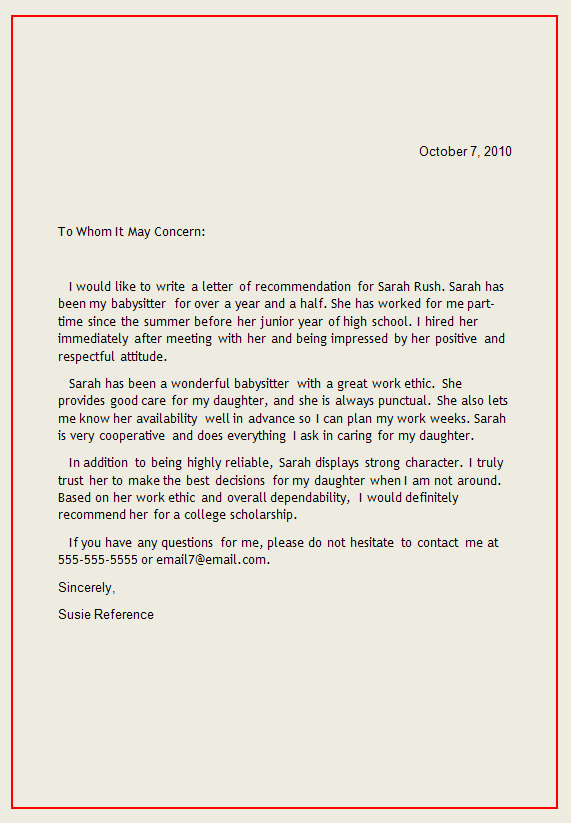 Introduction Paragraph  Re: Title of original Article by Journalist’s name. Example:RE: “Minimum Rage” by Ben SpurrIntroduction Paragraph  Hook: Why you decided to write. (Why we should care or why you care). Introduction Paragraph  Thesis: What is your big opinion?  Do you agree or disagree with the journalist?Introduction Paragraph  Organization: This letter will summarize the article “     “, present my opinions, and finally it will provide evidence that supports these opinions. Body  paragraph 1What the journalist argued. A summary of their three main points:Body  paragraph 11Body  paragraph 12Body  paragraph 13Body  paragraph 2Your opinion based on reason or experience on the journalist’s three major points:Body  paragraph 21Body  paragraph 22Body  paragraph 23Body  paragraph 3Three new pieces of evidence that prove your opinion to be accurate:Body  paragraph 31Body  paragraph 32Body  paragraph 33Conclusion ParagraphThe major problemConclusion ParagraphThe major solution in your opinion Conclusion ParagraphA thank you in your wordsConclusion ParagraphSigned, your name 